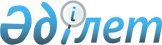 О бюджете города Экибастуза на 2009 год
					
			Утративший силу
			
			
		
					Решение маслихата города Экибастуза Павлодарской области от 25 декабря 2008 года N 129/11. Зарегистрировано Управлением юстиции города Экибастуза Павлодарской области 26 декабря 2008 года N 209. Утратило силу с связи с истечением срока действия (письмо маслихата города Экибастуза Павлодарской области от 5 мая 2010 года N 54/1-07)      Сноска. Утратило силу с связи с истечением срока действия (письмо маслихата города Экибастуза Павлодарской области от 05.05.2010 N 54/1-07).

      На основании подпункта 1 пункта 1 статьи 6 Закона Республики Казахстан "О местном государственном управлении в Республике Казахстан", пункта 2 статьи 75 Бюджетного Кодекса Республики Казахстан, решения Павлодарского областного маслихата (очередная ХІ сессия, IV созыв) от 18 декабря 2008 года N 146/11 "Об областном бюджете на 2009 год" и в целях определения централизованного денежного фонда города, источников его формирования и расходов Экибастузский городской маслихат РЕШИЛ:



      1. Прилагаемый бюджет города Экибастуза на 2009 год (приложение 1) утвердить в следующих объемах:

      1) доходы 7 429 236 тысяч тенге, в том числе по:

      налоговым поступлениям 5 466 087 тысяч тенге;

      неналоговым поступлениям 18 786 тысяч тенге;

      поступлениям от продажи основного капитала 51 747 тысяч тенге;

      поступлениям трансфертов 1 892 616 тысяч тенге;

      2) затраты 8 018 801 тысяч тенге;

      3) чистое бюджетное кредитование 0, в том числе:

      бюджетные кредиты 0;

      погашение бюджетных кредитов 0;

      4) сальдо по операциям с финансовыми активами 525 200 тысяч тенге, в том числе:

      приобретение финансовых активов 529 980 тысяч тенге;

      поступления от продажи финансовых активов государства 4 780 тыс.тенге;

      5) дефицит (профицит) бюджета - 1 114 765 тысяч тенге;

      6) финансирование дефицита (использование профицита) бюджета 1 114 765 тысяч тенге;

      поступление займов 0;

      погашение займов 0;

      используемые остатки бюджетных средств 1 114 765 тысяч тенге.

      Сноска. Пункт 1 в редакции решения маслихата города Экибастуза Павлодарской области от 25 11.2009 N 219/18 (вводится в действие с 01.01.2009).



      2. Утвердить размер бюджетных изъятий, передаваемых из бюджета города в областной бюджет в сумме 116 697 тысяч тенге.



      3. Сохранить повышение на 25 процентов окладов и тарифных ставок специалистам сферы социального обеспечения, образования, культуры и спорта, работающих в сельской местности и не являющихся государственными служащими по сравнению со ставками специалистов, занимающихся этими видами деятельности в городских условиях.



      4. Утвердить резерв местного исполнительного органа города в сумме 12 000 тысяч тенге.



      5. Утвердить перечень бюджетных программ развития бюджета города на 2009 год, с разделением на бюджетные программы, направленные на реализацию бюджетных инвестиционных проектов (программ) и на формирование или увеличение уставного капитала юридических лиц (приложение 2).



      6. Утвердить перечень местных бюджетных программ, не подлежащих секвестру в процессе исполнения бюджета города на 2009 год (приложение 3).



      7. Утвердить перечень бюджетных программ поселков, сел, сельских округов на 2009 год (приложение 4).



      8. Установить на 2009 год целевые трансферты, распределенные из вышестоящего бюджета по администраторам бюджетных программ (приложение 5).



      9. Контроль за исполнением настоящего решения возложить на постоянную комиссию Экибастузского городского маслихата по экономике и бюджету.



      10. Настоящее решение вводится в действие с 1 января 2009 года.      Председатель сессии                        Е.Шаихов      Секретарь городского маслихата             Г.Балтабекова

Приложение 1

к решению Экибастузского городского маслихата

(очередная ХI сессия, IV созыв)

от 25 декабря 2008 года N 129/11Бюджет города Экибастуза на 2009 год      Сноска. Приложение 1 в редакции решения маслихата города Экибастуза Павлодарской области от 25.11.2009 N 219/18 (вводится в действие с 01.01.2009).

Приложение 2

к решению Экибастузского городского маслихата

(очередная ХI сессия, IV созыв)

от 25 декабря 2008 года N 129/11Перечень бюджетных программ развития бюджета города

на 2009 год, с разделением на бюджетные программы,

направленные на реализацию бюджетных инвестиционных

проектов (программ) и на формирование или увеличение

уставного капитала юридических лиц      Сноска. Приложение 2 в редакции решения маслихата города Экибастуза Павлодарской области от 25.11.2009 N 219/18 (вводится в действие с 01.01.20009).

Приложение 3           

к решению Экибастузского городского маслихата

(очередная ХI сессия, IV созыв)     

от 25 декабря 2008 года N 129/11    Перечень местных бюджетных программ, не подлежащих секвестру

в процессе исполнения местных бюджетов на 2009 год      Сноска. Приложение 3 в редакции решения маслихата города Экибастуза Павлодарской области от 20.01.2009 N 131/12.

Приложение 4             

к решению Экибастузского городского маслихата

(очередная ХI сессия, IV созыв)    

от 25 декабря 2008 года N 129/11   Перечень бюджетных программ поселков,

аул (сел), аульных (сельских) округов на 2009 год      Сноска. Приложение 4 в редакции решения маслихата города Экибастуза Павлодарской области от 25.11.2009 N 219/18 (вводится в действие с 01.01.2009).

Приложение 5           

к решению Экибастузского городского маслихата

(очередная XI сессия, IV созыв)     

от 25 декабря 2008 года N 129/11    Распределение сумм целевых трансфертов по

администраторам бюджетных программ на 2009 год      Сноска. Приложение 5 в редакции решения маслихата города Экибастуза Павлодарской области от 25.11.2009 N 219/18 (вводится в действие с 01.01.2009).
					© 2012. РГП на ПХВ «Институт законодательства и правовой информации Республики Казахстан» Министерства юстиции Республики Казахстан
				КатегорияКатегорияКатегорияКатегорияКатегорияСумма (тыс. тенге)Класс                НаименованиеКласс                НаименованиеКласс                НаименованиеКласс                НаименованиеСумма (тыс. тенге)ПодклассПодклассПодклассСумма (тыс. тенге)СпецификаСпецификаСумма (тыс. тенге)123456I. Доходы74292361НАЛОГОВЫЕ ПОСТУПЛЕНИЯ546608701Подоходный налог3719992Индивидуальный подоходный налог37199904Налоги на собственность41722181Налоги на имущество28554463Земельный налог11668304Налог на транспортные средства1491075Единый земельный налог83505Внутренние налоги на товары, работы и услуги8604792Акцизы157723Поступления за использование природных и других ресурсов8054154Сборы за ведение предпринимательской и профессиональной деятельности352925Налог на игорный бизнес400008Обязательные платежи, взимаемые за совершение юридически значимых действий и (или) выдачу документов уполномоченными на то государственными органами или должностными лицами613911Государственная пошлина613912НЕНАЛОГОВЫЕ ПОСТУПЛЕНИЯ1878601Доходы от государственной собственности89225Доходы от аренды имущества ,находящегося в государственной собственности87119Прочие доходы от государственной  собственности21106Прочие неналоговые поступления98641Прочие неналоговые поступления98643ПОСТУПЛЕНИЯ ОТ ПРОДАЖИ ОСНОВНОГО КАПИТАЛА5174701Продажа государственного имущества, закрепленного за государственными учреждениями30471Продажа государственного имущества, закрепленного за государственными учреждениями304703Продажа земли и нематериальных активов487001Продажа земли437002Продажа нематериальных активов50004ПОСТУПЛЕНИЯ ТРАНСФЕРТОВ189261602Трансферты из вышестоящих органов  государственного управления18926162Трансферты из областного бюджета1892616Функциональная группаФункциональная группаФункциональная группаФункциональная группаФункциональная группаСумма (тыс. тенге)Функциональная подгруппаФункциональная подгруппаФункциональная подгруппаФункциональная подгруппаСумма (тыс. тенге)Администратор бюджетных программАдминистратор бюджетных программАдминистратор бюджетных программСумма (тыс. тенге)ПрограммаПрограммаСумма (тыс. тенге)НаименованиеСумма (тыс. тенге)123456II. Затраты80188011Государственные услуги общего характера20844901Представительные, исполнительные и другие органы, выполняющие общие функции государственного управления150594112Аппарат маслихата района (города областного значения)12468001Обеспечение деятельности маслихата района (города областного значения)12468122Аппарат акима района (города областного значения)69283001Обеспечение деятельности акима района (города областного значения)69283123Аппарат акима района в городе, города районного значения, поселка, аула (села), аульного (сельского) округа68843001Функционирование аппарата акима района в городе, города районного значения, поселка, аула (села), аульного (сельского) округа6884302Финансовая деятельность39821452Отдел финансов района (города областного значения)39821001Обеспечение деятельности Отдела финансов23288003Проведение оценки имущества в целях налогообложения876004Организация работы по выдаче разовых талонов и обеспечение полноты сбора сумм от реализации разовых талонов6927010Организация приватизации коммунальной собственности164011Учет, хранение, оценка и реализация имущества, поступившего в коммунальную собственность856605Планирование и статистическая деятельность18034453Отдел экономики и бюджетного планирования района (города областного значения)18034001Обеспечение деятельности Отдела экономики и бюджетного планирования180342Оборона1532801Военные нужды15328122Аппарат акима района (города областного значения)15328005Мероприятия в рамках исполнения всеобщей воинской обязанности153283Общественный порядок, безопасность, правовая, судебная, уголовно-исполнительная деятельность1050501Правоохранительная деятельность10505458Отдел жилищно-коммунального хозяйства, пассажирского транспорта и автомобильных дорог района (города областного значения)10505021Обеспечение безопасности дорожного движения в населенных пунктах105054Образование332241601Дошкольное воспитание и обучение719908123Аппарат акима района в городе, города районного значения, поселка, аула (села), аульного (сельского) округа35463004Поддержка организаций дошкольного воспитания и обучения35463464Отдел образования района (города областного значения)684445009Обеспечение деятельности организаций дошкольного воспитания и обучения68444502Начальное, основное среднее и общее среднее образование2192825123Аппарат акима района в городе, города районного значения, поселка, аула (села), аульного (сельского) округа4452005Организация бесплатного подвоза учащихся до школы и обратно в аульной (сельской) местности4452464Отдел образования района (города областного значения)2188373003Общеобразовательное обучение1985108006Дополнительное образование для детей100837010Внедрение новых технологий обучения в государственной системе образования за счет целевых трансфертов из республиканского бюджета10242804Техническое и профессиональное, послесреднее образование14581464Отдел образования района (города областного значения)14581018Организация профессионального обучения1458109Прочие услуги в области образования395102123Аппарат акима района в городе, города районного значения, поселка, аула (села), аульного (сельского) округа13374018Капитальный, текущий ремонт объектов образования в рамках реализации стратегии региональной занятости и переподготовки кадров13374464Отдел образования района (города областного значения)260508001Обеспечение деятельности отдела образования14874005Приобретение и доставка учебников, учебно-методических комплексов для государственных учреждений образования района (города областного значения)41867007Проведение школьных олимпиад, внешкольных мероприятий и конкурсов районного (городского) масштаба261011Капитальный, текущий ремонт объектов образования в рамках реализации стратегии региональной занятости и переподготовки кадров203506467Отдел строительства района (города областного значения)121220037Строительство и реконструкция объектов образования1212206Социальная помощь и социальное обеспечение56352002Социальная помощь531755123Аппарат акима района в городе, города районного значения, поселка, аула (села), аульного (сельского) округа4171003Оказание социальной помощи нуждающимся гражданам на дому4171451Отдел занятости и социальных программ района (города областного значения)527584002Программа занятости214854005Государственная адресная социальная помощь32013006Жилищная помощь47900007Социальная помощь отдельным категориям нуждающихся граждан по решениям местных представительных органов159465010Материальное обеспечение детей-инвалидов, воспитывающихся и обучающихся на дому4079013Социальная адаптация лиц, не имеющих определенного места жительства17697014Оказание социальной помощи нуждающимся гражданам на дому25262016Государственные пособия на детей до 18 лет9442017Обеспечение нуждающихся инвалидов обязательными гигиеническими средствами и предоставление услуг специалистами жестового языка, индивидуальными помощниками в соответствии с индивидуальной программой реабилитации инвалида1687209Прочие услуги в области социальной помощи и социального обеспечения31765451Отдел занятости и социальных программ района (города областного значения)31765001Обеспечение деятельности отдела занятости и социальных программ30832011Оплата услуг по зачислению, выплате и доставке пособий и других социальных выплат9337Жилищно-коммунальное хозяйство169378101Жилищное хозяйство302003123Аппарат акима района в городе, города районного значения, поселка, аула (села), аульного (сельского) округа950007Организация сохранения государственного жилищного фонда города районного значения, поселка, аула (села), аульного (сельского) округа950458Отдел жилищно-коммунального хозяйства, пассажирского транспорта и автомобильных дорог района (города областного значения)117053003Организация сохранения государственного жилищного фонда115585004Обеспечение жильем отдельных категорий граждан1468467Отдел строительства района (города областного значения)184000003Строительство и (или) приобретение жилья государственного коммунального жилищного фонда18400002Коммунальное хозяйство1193322123Аппарат акима района в городе, города районного значения, поселка, аула (села), аульного (сельского) округа14792014Организация водоснабжения населенных пунктов14792458Отдел жилищно-коммунального хозяйства, пассажирского транспорта и автомобильных дорог района (города областного значения)1136897012Функционирование системы водоснабжения и водоотведения172752026Организация эксплуатации тепловых сетей, находящихся в коммунальной собственности районов (городов областного значения)8981030Ремонт инженерно-коммуникационной инфраструктуры и благоустройство населенных пунктов в рамках реализации cтратегии региональной занятости и переподготовки кадров955164467Отдел строительства района (города областного значения)41633005Развитие коммунального хозяйства2086006Развитие системы водоснабжения3954703Благоустройство населенных пунктов198566123Аппарат акима района в городе, города районного значения, поселка, аула (села), аульного (сельского) округа31131008Освещение улиц населенных пунктов24167009Обеспечение санитарии населенных пунктов5571011Благоустройство и озеленение населенных пунктов1393458Отдел жилищно-коммунального хозяйства, пассажирского транспорта и автомобильных дорог района (города областного значения)167435015Освещение улиц в населенных пунктах53242016Обеспечение санитарии населенных пунктов12828017Содержание мест захоронений и захоронение безродных5827018Благоустройство и озеленение населенных пунктов955388Культура, спорт, туризм и информационное пространство28170501Деятельность в области культуры131774123Аппарат акима района в городе, города районного значения, поселка, аула (села), аульного (сельского) округа11935006Поддержка культурно-досуговой работы на местном уровне11935455Отдел культуры и развития языков района (города областного значения)119839003Поддержка культурно-досуговой работы11983902Спорт62385465Отдел физической культуры и спорта района (города областного значения)30885006Проведение спортивных соревнований на районном (города областного значения ) уровне28244007Подготовка и участие членов  сборных команд района (города областного значения) по различным видам спорта на областных спортивных соревнованиях2641467Отдел строительства района (города областного значения)31500008Развитие объектов спорта3150003Информационное пространство60199455Отдел культуры и развития языков района (города областного значения)38125006Функционирование районных (городских) библиотек35675007Развитие государственного языка и других языков народа Казахстана2450456Отдел внутренней политики и района (города областного значения)22074002Проведение государственной информационной политики через средства массовой информации2207409Прочие услуги по организации культуры, спорта, туризма и информационного пространства27347455Отдел культуры и развития языков района (города областного значения)6693001Обеспечение деятельности отдела культуры и развития языков6693456Отдел внутренней политики района (города областного значения)15143001Обеспечение деятельности отдела внутренней политики 8274003Реализация региональных программ в сфере молодежной политики6869465Отдел физической культуры и спорта района (города областного значения)5511001Обеспечение деятельности отдела физической культуры и спорта551110Сельское, водное, лесное, рыбное хозяйство, особоохраняемые природные территории, охрана окружающей среды и животного мира, земельные отношения89148901Сельское хозяйство14688453Отдел экономики и бюджетного планирования района (города областного значения)2584099Реализация мер социальной поддержки специалистов социальной сферы сельских населенных пунктов за счет целевого трансферта из республиканского бюджета2584462Отдел сельского хозяйства района (города областного значения)12104001Обеспечение деятельности отдела сельского хозяйства7881003Обеспечение функционирования скотомогильников (биотермических ям)422302Водное хозяйство853401467Отдел строительства района (города областного значения)853401012Развитие системы водоснабжения85340106Земельные отношения13400463Отдел земельных отношений района (города областного значения)13400001Обеспечение деятельности отдела земельных отношений1340009Прочие услуги в области сельского, водного, лесного, рыбного хлзяйства, охраны окружающей среды и земельных отношений10000455Отдел культуры и развития языков района (города областного значения)10000008Финансирование социальных проектов в поселках, аулах (селах), аульных (сельских) округах в рамках реализации стратегии региональной занятости и переподготовки кадров1000011Промышленность, архитектурная, градостроительная и строительная деятельность1439402Архитектурная, градостроительная и строительная деятельность14394467Отдел строительства района (города областного значения)6244001Обеспечение деятельности отдела строительства6244468Отдел архитектуры и градостроительства района (города областного значения)8150001Обеспечение деятельности отдела архитектуры и градостроительства815012Транспорт и коммуникации85387001Автомобильный транспорт379446123Аппарат акима района в городе, города районного значения, поселка, аула (села), аульного (сельского) округа4075013Обеспечение функционирования автомобильных дорог в городах районного значения, поселках, аулах (селах), аульных (сельских) округах4075458Отдел жилищно-коммунального хозяйства, пассажирского транспорта и автомобильных дорог района (города областного значения)375371023Обеспечение функционирования автомобильных дорог37537109Прочие услуги в сфере транспорта и коммуникаций474424458Отдел жилищно-коммунального хозяйства, пассажирского транспорта и автомобильных дорог района (города областного значения)474424008Ремонт и содержание автомобильных дорог районного значения, улиц городов и населенных пунктов в рамках реализации стратегии региональной занятости и переподготовки кадров47442413Прочие4651103Поддержка предпринимательской деятельности и защита конкуренции11423469Отдел предпринимательства района (города областного значения)11423001Обеспечение деятельности отдела предпринимательства7706003Поддержка предпринимательской деятельности371709Прочие35088452Отдел финансов района (города областного значения)4700012Резерв местного исполнительного органа района (города областного значения)4700458Отдел жилищно-коммунального хозяйства, пассажирского транспорта и автомобильных дорог района (города областного значения)30388001Обеспечение деятельности отдела жилищно-коммунального хозяйства, пассажирского транспорта и автомобильных дорог3038815Трансферты11672301Трансферты116723452Отдел финансов района(города областного значения)116723006Возврат неиспользованных (недоиспользованных) целевых трансфертов26007Бюджетные изъятия116697III. Чистое бюджетное кредитование0Бюджетные кредиты05Погашение бюджетных кредитов001Погашение бюджетных кредитов01Погашение бюджетных кредитов, выданных из государственного бюджета011Погашение бюджетных кредитов, выданных из местного бюджета до 2005 года юридическим лицам0IV. Сальдо по операциям с финансовыми активами525200Приобретение финансовых активов52998013Прочие52998009Прочие529980452Отдел финансов района (города областного значения)529980014Формирование или увеличение уставного капитала юридических лиц5299806Поступления от продажи финансовых активов государства478001Поступления от продажи финансовых активов государства47801Поступления от продажи финансовых активов внутри страны4780V. Дефицит (профицит) бюджета-1114765VI. Финансирование дефицита (использование профицита) бюджета11147657Поступление займов016Погашение займов08Используемые остатки бюджетных средств111476501Остатки бюджетных средств11147651Свободные остатки бюджетных средств1114765Функциональная группаФункциональная группаФункциональная группаФункциональная группаФункциональная группаСумма (тыс. тенге)Функциональная подгруппаФункциональная подгруппаФункциональная подгруппаФункциональная подгруппаСумма (тыс. тенге)Администратор бюджетных программАдминистратор бюджетных программАдминистратор бюджетных программСумма (тыс. тенге)ПрограммаПрограммаСумма (тыс. тенге)НаименованиеСумма (тыс. тенге)1234564Образование12122009Прочие услуги в области образования121220467Отдел строительства района (города областного значения)121220037Строительство и реконструкция объектов образования1212207Жилищно-коммунальное хозяйство22563301Жилищное хозяйство184000467Отдел строительства района (города областного значения)184000003Строительство и (или) приобретение жилья государственного коммунального жилищного фонда18400002Коммунальное хозяйство41633467Отдел строительства района (города областного значения)41633005Развитие коммунального хозяйства2086006Развитие системы водоснабжения395478Культура, спорт, туризм и информационное пространство3150002Спорт31500467Отдел строительства района (города областного значения)31500008Развитие объектов спорта3150010Сельское, водное, лесное, рыбное хозяйство, особоохраняемые природные территории, охрана окружающей среды и животного мира, земельные отношения85340102Водное хозяйство853401467Отдел строительства района (города областного значения)853401012Развитие системы водоснабжения85340113Прочие52998009Прочие529980452Отдел финансов района (города областного значения)529980014Формирование или увеличение уставного капитала юридических лиц529980ИТОГО1761734Функциональная группаФункциональная группаФункциональная группаФункциональная группаФункциональная группаФункциональная подгруппаФункциональная подгруппаФункциональная подгруппаФункциональная подгруппаАдминистратор бюджетных программАдминистратор бюджетных программАдминистратор бюджетных программПрограммаПрограммаНаименование123454Образование02Начальное, основное среднее и общее среднее образование464Отдел образования района (города областного значения)003Общеобразовательное обучение5Здравоохранение09Прочие услуги в области здравоохранения123Аппарат акима района в городе, города районного значения, поселка, аула (села), аульного (сельского) округа002Организация в экстренных случаях доставки тяжелобольных людей до ближайшей организации здравоохранения, оказывающей врачебную помощьФункциональная группаФункциональная группаФункциональная группаФункциональная группаФункциональная группаСумма (тыс. тенге)Функциональная подгруппаФункциональная подгруппаФункциональная подгруппаФункциональная подгруппаСумма (тыс. тенге)Администратор бюджетных программАдминистратор бюджетных программАдминистратор бюджетных программСумма (тыс. тенге)ПрограммаПрограммаСумма (тыс. тенге)НаименованиеСумма (тыс. тенге)123456Аккольский сельский округ74621Государственные услуги общего характера402801Представительные, исполнительные и другие органы, выполняющие общие функции государственного управления4028123Аппарат акима района в городе, города районного значения, поселка, аула (села), аульного (сельского) округа4028001Функционирование аппарата акима района в городе, города районного значения, поселка, аула (села), аульного (сельского) округа40284Образование54002Начальное, основное среднее и общее среднее образование540123Аппарат акима района в городе, города районного значения, поселка, аула (села), аульного (сельского) округа540005Организация бесплатного подвоза учащихся до школы и обратно в аульной (сельской) местности5406Социальная помощь и социальное обеспечение53702Социальная помощь537123Аппарат акима района в городе, города районного значения, поселка, аула (села), аульного (сельского) округа537003Оказание социальной помощи нуждающимся гражданам на дому5377Жилищно-коммунальное хозяйство183702Коммунальное хозяйство1447123Аппарат акима района в городе, города районного значения, поселка, аула (села), аульного (сельского) округа1447014Организация водоснабжения населенных пунктов144703Благоустройство населенных пунктов390123Аппарат акима района в городе, города районного значения, поселка, аула (села), аульного (сельского) округа390008Освещение улиц населенных пунктов39012Транспорт и коммуникации52001Автомобильный транспорт520123Аппарат акима района в городе, города районного значения, поселка, аула (села), аульного (сельского) округа520013Обеспечение функционирования автомобильных дорог в городах районного значения, поселках, аулах (селах), аульных (сельских) округах520Байетский сельский округ72021Государственные услуги общего характера562101Представительные, исполнительные и другие органы, выполняющие общие функции  государственного управления5621123Аппарат акима района в городе, города районного значения, поселка, аула (села), аульного (сельского) округа5621001Функционирование аппарата акима района в городе, города районного значения, поселка, аула (села), аульного (сельского) округа56216Социальная помощь и социальное обеспечение29302Социальная помощь293123Аппарат акима района в городе, города районного значения, поселка, аула (села), аульного (сельского) округа293003Оказание социальной помощи нуждающимся гражданам на дому2937Жилищно-коммунальное хозяйство108802Коммунальное хозяйство603123Аппарат акима района в городе, города районного значения, поселка, аула (села), аульного (сельского) округа603014Организация водоснабжения населенных пунктов60303Благоустройство населенных пунктов485123Аппарат акима района в городе, города районного значения, поселка, аула (села), аульного (сельского) округа485008Освещение улиц населенных пунктов385009Обеспечение санитарии населенных пунктов10012Транспорт и коммуникации20001Автомобильный транспорт200123Аппарат акима района в городе, города районного значения, поселка, аула (села), аульного (сельского) округа200013Обеспечение функционирования автомобильных дорог в городах районного значения, поселках, аулах (селах), аульных (сельских) округах200Железнодорожный сельский округ51561Государственные услуги общего характера380001Представительные, исполнительные и другие органы, выполняющие общие функции  государственного управления3800123Аппарат акима района в городе, города районного значения, поселка, аула (села), аульного (сельского) округа3800001Функционирование аппарата акима района в городе, города районного значения, поселка, аула (села), аульного (сельского) округа38004Образование48502Начальное, основное среднее и общее среднее образование485123Аппарат акима района в городе, города районного значения, поселка, аула (села), аульного (сельского) округа485005Организация бесплатного подвоза учащихся до школы и обратно в аульной (сельской) местности4856Социальная помощь и социальное обеспечение6002Социальная помощь60123Аппарат акима района в городе, города районного значения, поселка, аула (села), аульного (сельского) округа60003Оказание социальной помощи нуждающимся гражданам на дому607Жилищно-коммунальное хозяйство65203Благоустройство населенных пунктов652123Аппарат акима района в городе, города районного значения, поселка, аула (села), аульного (сельского) округа652008Освещение улиц населенных пунктов230009Обеспечение санитарии населенных пунктов42212Транспорт и коммуникации15901Автомобильный транспорт159123Аппарат акима района в городе, города районного значения, поселка, аула (села), аульного (сельского) округа159013Обеспечение функционирования автомобильных дорог в городах районного значения, поселках, аулах (селах), аульных (сельских) округах159Карасуский сельский округ64441Государственные услуги общего характера450501Представительные, исполнительные и другие органы, выполняющие общие функции государственного управления4505123Аппарат акима района в городе, города районного значения, поселка, аула (села), аульного (сельского) округа4505001Функционирование аппарата акима района в городе, города районного значения, поселка, аула (села), аульного (сельского) округа45056Социальная помощь и социальное обеспечение13002Социальная помощь130123Аппарат акима района в городе, города районного значения, поселка, аула (села), аульного (сельского) округа130003Оказание социальной помощи нуждающимся гражданам на дому1307Жилищно-коммунальное хозяйство150902Коммунальное хозяйство576123Аппарат акима района в городе, города районного значения, поселка, аула (села), аульного (сельского) округа576014Организация водоснабжения населенных пунктов57603Благоустройство населенных пунктов933123Аппарат акима района в городе, города районного значения, поселка, аула (села), аульного (сельского) округа933008Освещение улиц населенных пунктов575009Обеспечение санитарии населенных пунктов35812Транспорт и коммуникации30001Автомобильный транспорт300123Аппарат акима района в городе, города районного значения, поселка, аула (села), аульного (сельского) округа300013Обеспечение функционирования автомобильных дорог в городах районного значения, поселках, аулах (селах), аульных (сельских) округах300Село им. академика А. Маргулана134171Государственные услуги общего характера459801Представительные, исполнительные и другие органы, выполняющие общие функции государственного управления4598123Аппарат акима района в городе, города районного значения, поселка, аула (села), аульного (сельского) округа4598001Функционирование аппарата акима района в городе, города районного значения, поселка, аула (села), аульного (сельского) округа45984Образование33202Начальное, основное среднее и общее среднее образование332123Аппарат акима района в городе, города районного значения, поселка, аула (села), аульного (сельского) округа332005Организация бесплатного подвоза учащихся до школы и обратно в аульной (сельской) местности3326Социальная помощь и социальное обеспечение17302Социальная помощь173123Аппарат акима района в городе, города районного значения, поселка, аула (села), аульного (сельского) округа173003Оказание социальной помощи нуждающимся гражданам на дому1737Жилищно-коммунальное хозяйство808502Коммунальное хозяйство7350123Аппарат акима района в городе, города районного значения, поселка, аула (села), аульного (сельского) округа7350014Организация водоснабжения населенных пунктов735003Благоустройство населенных пунктов735123Аппарат акима района в городе, города районного значения, поселка, аула (села), аульного (сельского) округа735008Освещение улиц населенных пунктов462009Обеспечение санитарии населенных пунктов27312Транспорт и коммуникации22901Автомобильный транспорт229123Аппарат акима района в городе, города районного значения, поселка, аула (села), аульного (сельского) округа229013Обеспечение функционирования автомобильных дорог в городах районного значения, поселках, аулах (селах), аульных (сельских) округах229Комсомольский сельский округ59831Государственные услуги общего характера473601Представительные, исполнительные и другие органы, выполняющие общие функции государственного управления4736123Аппарат акима района в городе, города районного значения, поселка, аула (села), аульного (сельского) округа4736001Функционирование аппарата акима района в городе, города районного значения, поселка, аула (села), аульного (сельского) округа47366Социальная помощь и социальное обеспечение11302Социальная помощь113123Аппарат акима района в городе, города районного значения, поселка, аула (села), аульного (сельского) округа113003Оказание социальной помощи нуждающимся гражданам на дому1137Жилищно-коммунальное хозяйство113402Коммунальное хозяйство648123Аппарат акима района в городе, города районного значения, поселка, аула (села), аульного (сельского) округа648014Организация водоснабжения населенных пунктов64803Благоустройство населенных пунктов486123Аппарат акима района в городе, города районного значения, поселка, аула (села), аульного (сельского) округа486008Освещение улиц населенных пунктов486Кояндинский сельский округ73981Государственные услуги общего характера402801Представительные, исполнительные и другие органы, выполняющие общие функции государственного управления4028123Аппарат акима района в городе, города районного значения, поселка, аула (села), аульного (сельского) округа4028001Функционирование аппарата акима района в городе, города районного значения, поселка, аула (села), аульного (сельского) округа40287Жилищно-коммунальное хозяйство307003Благоустройство населенных пунктов3070123Аппарат акима района в городе, города районного значения, поселка, аула (села), аульного (сельского) округа3070008Освещение улиц населенных пунктов950009Обеспечение санитарии населенных пунктов1970011Благоустройство и озеленение населенных пунктов15012Транспорт и коммуникации30001Автомобильный транспорт300123Аппарат акима района в городе, города районного значения, поселка, аула (села), аульного (сельского) округа300013Обеспечение функционирования автомобильных дорог в городах районного значения, поселках, аулах (селах), аульных (сельских) округах300Кудайкольский сельский округ58491Государственные услуги общего характера394101Представительные, исполнительные и другие органы, выполняющие общие функции государственного управления3941123Аппарат акима района в городе, города районного значения, поселка, аула (села), аульного (сельского) округа3941001Функционирование аппарата акима района в городе, города районного значения, поселка, аула (села), аульного (сельского) округа39416Социальная помощь и социальное обеспечение11702Социальная помощь117123Аппарат акима района в городе, города районного значения, поселка, аула (села), аульного (сельского) округа117003Оказание социальной помощи нуждающимся гражданам на дому1177Жилищно-коммунальное хозяйство154102Коммунальное хозяйство342123Аппарат акима района в городе, города районного значения, поселка, аула (села), аульного (сельского) округа342014Организация водоснабжения населенных пунктов34203Благоустройство населенных пунктов1199123Аппарат акима района в городе, города районного значения, поселка, аула (села), аульного (сельского) округа1199008Освещение улиц населенных пунктов449009Обеспечение санитарии населенных пунктов600011Благоустройство и озеленение населенных пунктов15012Транспорт и коммуникации25001Автомобильный транспорт250123Аппарат акима района в городе, города районного значения, поселка, аула (села), аульного (сельского) округа250013Обеспечение функционирования автомобильных дорог в городах районного значения, поселках, аулах (селах), аульных (сельских) округах250Олентинский сельский округ72171Государственные услуги общего характера502301Представительные, исполнительные и другие органы, выполняющие общие функции государственного управления5023123Аппарат акима района в городе, города районного значения, поселка, аула (села), аульного (сельского) округа5023001Функционирование аппарата акима района в городе, города районного значения, поселка, аула (села), аульного (сельского) округа50234Образование49202Начальное, основное среднее и общее среднее образование492123Аппарат акима района в городе, города районного значения, поселка, аула (села), аульного (сельского) округа492005Организация бесплатного подвоза учащихся до школы и обратно в аульной (сельской) местности4927Жилищно-коммунальное хозяйство145702Коммунальное хозяйство518123Аппарат акима района в городе, города районного значения, поселка, аула (села), аульного (сельского) округа518014Организация водоснабжения населенных пунктов51803Благоустройство населенных пунктов939123Аппарат акима района в городе, города районного значения, поселка, аула (села), аульного (сельского) округа939008Освещение улиц населенных пунктов285009Обеспечение санитарии населенных пунктов548011Благоустройство и озеленение населенных пунктов10612Транспорт и коммуникации24501Автомобильный транспорт245123Аппарат акима района в городе, города районного значения, поселка, аула (села), аульного (сельского) округа245013Обеспечение функционирования автомобильных дорог в городах районного значения, поселках, аулах (селах), аульных (сельских) округах245Сарыкамысский сельский округ74921Государственные услуги общего характера359201Представительные, исполнительные и другие органы, выполняющие общие функции государственного управления3592123Аппарат акима района в городе, города районного значения, поселка, аула (села), аульного (сельского) округа3592001Функционирование аппарата акима района в городе, города районного значения, поселка, аула (села), аульного (сельского) округа35924Образование51502Начальное, основное среднее и общее среднее образование515123Аппарат акима района в городе, города районного значения, поселка, аула (села), аульного (сельского) округа515005Организация бесплатного подвоза учащихся до школы и обратно в аульной (сельской) местности5156Социальная помощь и социальное обеспечение15102Социальная помощь151123Аппарат акима района в городе, города районного значения, поселка, аула (села), аульного (сельского) округа151003Оказание социальной помощи нуждающимся гражданам на дому1517Жилищно-коммунальное хозяйство265902Коммунальное хозяйство1765123Аппарат акима района в городе, города районного значения, поселка, аула (села), аульного (сельского) округа1765014Организация водоснабжения населенных пунктов176503Благоустройство населенных пунктов894123Аппарат акима района в городе, города районного значения, поселка, аула (села), аульного (сельского) округа894008Освещение улиц населенных пунктов364009Обеспечение санитарии населенных пунктов490011Благоустройство и озеленение населенных пунктов4012Транспорт и коммуникации57501Автомобильный транспорт575123Аппарат акима района в городе, города районного значения, поселка, аула (села), аульного (сельского) округа575013Обеспечение функционирования автомобильных дорог в городах районного значения, поселках, аулах (селах), аульных (сельских) округах575Поселок Солнечный572051Государственные услуги общего характера745901Представительные, исполнительные и другие органы, выполняющие общие функции государственного управления7459123Аппарат акима района в городе, города районного значения, поселка, аула (села), аульного (сельского) округа7459001Функционирование аппарата акима района в городе, города районного значения, поселка, аула (села), аульного (сельского) округа74594Образование2134201Дошкольное воспитание и обучение21342123Аппарат акима района в городе, города районного значения, поселка, аула (села), аульного (сельского) округа21342004Поддержка организаций дошкольного воспитания и обучения213426Социальная помощь и социальное обеспечение128402Социальная помощь1284123Аппарат акима района в городе, города районного значения, поселка, аула (села), аульного (сельского) округа1284003Оказание социальной помощи нуждающимся гражданам на дому12847Жилищно-коммунальное хозяйство1910401Жилищное хозяйство950123Аппарат акима района в городе, города районного значения, поселка, аула (села), аульного (сельского) округа950007Организация сохранения государственного жилищного фонда города районного значения, поселка, аула (села), аульного (сельского) округа95003Благоустройство населенных пунктов18154123Аппарат акима района в городе, города районного значения, поселка, аула (села), аульного (сельского) округа18154008Освещение улиц населенных пунктов17097009Обеспечение санитарии населенных пунктов110011Благоустройство и озеленение населенных пунктов9478Культура, спорт, туризм и информационное пространство721601Деятельность в области культуры7216123Аппарат акима района в городе, города районного значения, поселка, аула (села), аульного (сельского) округа7216006Поддержка культурно-досуговой работы на местном уровне721612Транспорт и коммуникации80001Автомобильный транспорт800123Аппарат акима района в городе, города районного значения, поселка, аула (села), аульного (сельского) округа800013Обеспечение функционирования автомобильных дорог в городах районного значения, поселках, аулах (селах), аульных (сельских) округах800Село Торт-Кудук74421Государственные услуги общего характера537901Представительные, исполнительные и другие органы, выполняющие общие функции государственного управления5379123Аппарат акима района в городе, города районного значения, поселка, аула (села), аульного (сельского) округа5379001Функционирование аппарата акима района в городе, города районного значения, поселка, аула (села), аульного (сельского) округа53794Образование58602Начальное, основное среднее и общее среднее образование586123Аппарат акима района в городе, города районного значения, поселка, аула (села), аульного (сельского) округа586005Организация бесплатного подвоза учащихся до школы и обратно в аульной (сельской) местности5866Социальная помощь и социальное обеспечение6702Социальная помощь67123Аппарат акима района в городе, города районного значения, поселка, аула (села), аульного (сельского) округа67003Оказание социальной помощи нуждающимся гражданам на дому677Жилищно-коммунальное хозяйство119002Коммунальное хозяйство743123Аппарат акима района в городе, города районного значения, поселка, аула (села), аульного (сельского) округа743014Организация водоснабжения населенных пунктов74303Благоустройство населенных пунктов447123Аппарат акима района в городе, города районного значения, поселка, аула (села), аульного (сельского) округа447008Освещение улиц населенных пунктов44712Транспорт и коммуникации22001Автомобильный транспорт220123Аппарат акима района в городе, города районного значения, поселка, аула (села), аульного (сельского) округа220013Обеспечение функционирования автомобильных дорог в городах районного значения, поселках, аулах (селах), аульных (сельских) округах220Поселок Шидерты426611Государственные услуги общего характера697401Представительные, исполнительные и другие органы, выполняющие общие функции государственного управления6974123Аппарат акима района в городе, города районного значения, поселка, аула (села), аульного (сельского) округа6974001Функционирование аппарата акима района в городе, города районного значения, поселка, аула (села), аульного (сельского) округа69744Образование2835001Дошкольное воспитание и обучение14121123Аппарат акима района в городе, города районного значения, поселка, аула (села), аульного (сельского) округа14121004Поддержка организаций дошкольного воспитания и обучения1412102Начальное, основное среднее и общее среднее образование855123Аппарат акима района в городе, города районного значения, поселка, аула (села), аульного (сельского) округа855005Организация бесплатного подвоза учащихся до школы и обратно в аульной (сельской) местности855  09Прочие услуги в области образования13374123Аппарат акима района в городе, города районного значения, поселка, аула (села), аульного (сельского) округа13374018Капитальный, текущий ремонт объектов образования в рамках реализации стратегии региональной занятости и переподготовки кадров133746Социальная помощь и социальное обеспечение102102Социальная помощь1021123Аппарат акима района в городе, города районного значения, поселка, аула (села), аульного (сельского) округа1021003Оказание социальной помощи нуждающимся гражданам на дому10217Жилищно-коммунальное хозяйство157003Благоустройство населенных пунктов1570123Аппарат акима района в городе, города районного значения, поселка, аула (села), аульного (сельского) округа1570008Освещение улиц населенных пунктов15708Культура, спорт, туризм и информационное пространство471901Деятельность в области культуры4719123Аппарат акима района в городе, города районного значения, поселка, аула (села), аульного (сельского) округа4719006Поддержка культурно-досуговой работы на местном уровне471912Транспорт и коммуникации2701Автомобильный транспорт27123Аппарат акима района в городе, города районного значения, поселка, аула (села), аульного (сельского) округа27013Обеспечение функционирования автомобильных дорог в городах районного значения, поселках, аулах (селах), аульных (сельских) округах27Экибастузский  сельский округ82581Государственные услуги общего характера515901Представительные, исполнительные и другие органы, выполняющие общие функции государственного управления5159123Аппарат акима района в городе, города районного значения, поселка, аула (села), аульного (сельского) округа5159001Функционирование аппарата акима района в городе, города районного значения, поселка, аула (села), аульного (сельского) округа51594Образование64702Начальное, основное среднее и общее среднее образование647123Аппарат акима района в городе, города районного значения, поселка, аула (села), аульного (сельского) округа647005Организация бесплатного подвоза учащихся до школы и обратно в аульной (сельской) местности6476Социальная помощь и социальное обеспечение22502Социальная помощь225123Аппарат акима района в городе, города районного значения, поселка, аула (села), аульного (сельского) округа225003Оказание социальной помощи нуждающимся гражданам на дому2257Жилищно-коммунальное хозяйство197702Коммунальное хозяйство800123Аппарат акима района в городе, города районного значения, поселка, аула (села), аульного (сельского) округа800014Организация водоснабжения населенных пунктов80003Благоустройство населенных пунктов1177123Аппарат акима района в городе, города районного значения, поселка, аула (села), аульного (сельского) округа1177008Освещение улиц населенных пунктов477009Обеспечение санитарии населенных пунктов70012Транспорт и коммуникации25001Автомобильный транспорт250123Аппарат акима района в городе, города районного значения, поселка, аула (села), аульного (сельского) округа250013Обеспечение функционирования автомобильных дорог в городах районного значения, поселках, аулах (селах), аульных (сельских) округах250ВСЕГО189186N п/пНаименование администраторов программ/

назначение целевых трансфертовСумма (тыс. тенге)ВСЕГО18926161Отдел образования325624на содержание вновь вводимых объектов образования8701внедрение новых технологий обучения в государственной системе образования (внедрение системы интерактивного обучения)102428на создание лингафонных и мультимедийных кабинетов в государственных учреждениях начального, основного среднего и общего среднего образования15792на оснащение учебным оборудованием кабинетов физики, химии, биологии в государственных учреждениях начального, основного среднего и общего среднего образования8100капитальный, текущий ремонт объектов образования в рамках реализации стратегии региональной занятости и переподготовки кадров1906032.Отдел занятости и социальных программ96059на выплату государственной адресной социальной помощи в связи с ростом размера прожиточного минимума12460на выплату государственных пособий на детей до 18 лет из малообеспеченных семей в связи с ростом размера прожиточного минимума4228на обучение студентов из малообеспеченных семей, обучающимся в высших учебных заведениях1484на выплату ежемесячной помощи студентам из малообеспеченных семей, обучающимся в высших учебных заведениях458на увеличение норм питания в медико-социальных учреждениях1129на расширение программы социальных рабочих мест и молодежной практики763003.Отдел строительства934395на развитие системы водоснабжения750395на строительство и (или) приобретение жилья государственного коммунального жилищного фонда1840004Отдел жилищно-коммунального хозяйства, пассажирского транспорта и автомобильных дорог522865ремонт инженерно-коммуникационной инфраструктуры и благоустройство населенных пунктов в рамках реализации cтратегии региональной занятости и переподготовки кадров361494ремонт и содержание автомобильных дорог районного значения, улиц городов и населенных пунктов в рамках реализации стратегии региональной занятости и переподготовки кадров1613715Отдел культуры и развития языков6500финансирование социальных проектов в поселках, аулах (селах), аульных (сельских) округах в рамках реализации стратегии региональной занятости и переподготовки кадров65006Отдел экономики и бюджетного планирования2584на реализацию мер социальной поддержки специалистов социальной сферы сельских населенных пунктах25847Аппарат акима поселка Шидерты4589капитальный, текущий ремонт объектов образования в рамках реализации стратегии региональной занятости и переподготовки кадров4589